                                                                  Peter Every House Short breaks for children andYoung people withDisabilities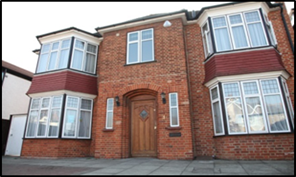 Revised September 2017   About usPeter Every House service is for children and young people with learning difficulties, sensory impairments and disabilities who are aged from 8-18 years old.Peter Every House was registered by Ofsted 1st of August 2017 as a provider to support children and young people with learning difficulties sensory impairments and disabilities who are aged from 8-18 years old.However  Ravensbourne project has been supporting children and young people with disabilities in Lewisham since 1977, Running a day service which started in 2000 supporting children from 8 -18 years. Mission statement Respect statement        How it works	           the                             process includes: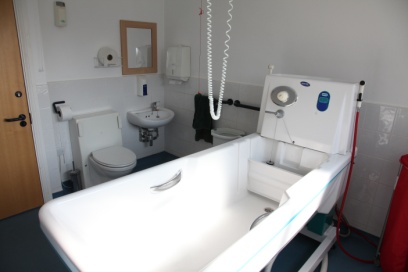 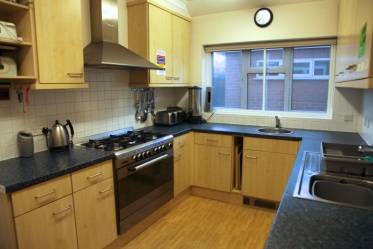 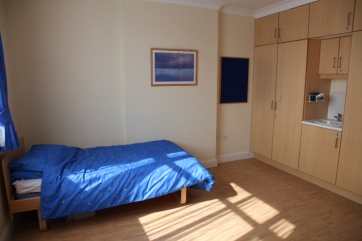 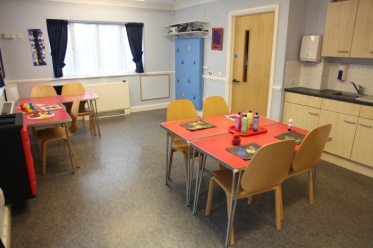 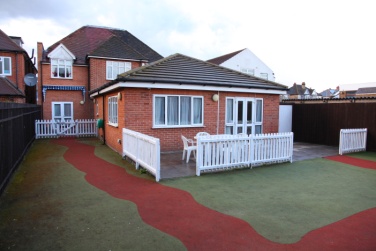 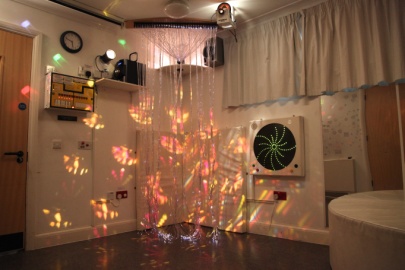   NOTHING ABOUT ME WITHOUT MEAssessments / Care planning         might ask                                                                                         Keyworker What is there to do?                                                                        Out and aboutDisabled Access Working together                                         			medication        clothingcomplaints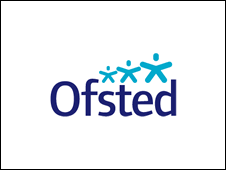   Children’s Home 					Regulations  Staff at Peter Every House@ RavensbournePeter Every House Short breaks          contact usVisiting